TELEVISIONS – CHAÎNE D'INFORMATIONTEMPS D'INTERVENTION DANS LES MAGAZINES DU 01-12-2023 AU 31-12-2023 Les partis politiques et divers sont présentés par ordre alphabétique. Seuls les partis politiques et divers ayant bénéficié de temps de parole figurent dans ce tableau.
*Ces données mensuelles sont fournies à titre informatif. L'appréciation du respect du pluralisme, qui s'effectue chaîne par chaîne, est réalisée à l'issue de chaque trimestre civil.BFMTV CNews LCI franceinfo: 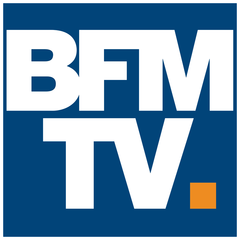 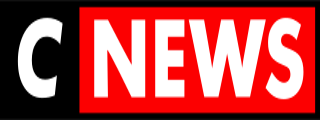 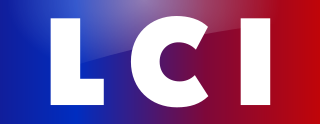 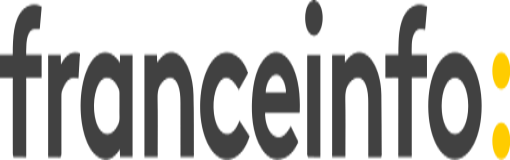 PRESIDENT DE LA REPUBLIQUE00:07:2002:56:3801:16:4500:12:23dont Président de la République - propos qui relèvent du débat politique national00:03:4202:44:4400:26:0000:07:08GOUVERNEMENT02:16:2115:26:0807:10:1805:28:14TOTAL EXÉCUTIF02:20:0318:10:5207:36:1805:35:22PART DE L'EXÉCUTIF*8,76%35,52%17,65%42,07%Divers Centre00:55:13 00:10:28 00:33:33 - Divers Droite01:45:57 02:04:21 00:47:01 - Divers Gauche00:04:40 00:34:53 00:02:15 00:11:42 Génération Ecologie00:00:15 - 00:04:00 - Génération.s00:12:17 00:01:22 00:04:18 - La France insoumise03:10:04 04:39:48 05:06:28 01:33:31 Les Ecologistes00:47:16 00:04:38 01:24:28 01:05:34 Les Patriotes00:02:25 00:09:07 - - Les Républicains05:27:04 05:07:07 04:38:47 00:19:05 Mouvement démocrate00:10:08 01:25:34 01:33:09 00:26:21 Parti communiste français00:19:00 00:14:58 00:41:41 - Parti socialiste01:19:35 01:14:36 02:02:52 00:05:26 Rassemblement national04:43:20 05:12:49 08:13:47 01:35:21 Reconquête00:08:54 00:12:06 00:20:44 00:23:00 Renaissance05:08:20 10:01:34 07:51:54 01:16:40 Sans étiquette00:03:55 - 00:00:12 - Core in fronte- 00:01:30 - - Debout la France- 00:20:17 00:20:41 - Ecologie au centre- 00:08:38 - - Génération Frexit- 00:03:36 - - Horizons- 00:21:00 01:24:39 00:04:22 Réinventez- 00:45:11 - - Territoires de progrès- 00:06:12 - - Union des démocrates et indépendants- 00:00:16 - 00:15:00 En Commun !- - 00:04:55 - Fédération progressiste- - 00:09:38 - Nouvelle donne- - 00:03:15 - Cap écologie- - - 00:22:05 Cap sur l'avenir- - - 00:00:36 Divers- - - 00:00:21 Front de libération nationale kanak et socialiste- - - 00:00:50 L'Eveil océanien- - - 00:00:32 Péyi Guyane- - - 00:00:36 Tavini Huiraatira- - - 00:00:50 TOTAL PARTIS POLITIQUES ET DIVERS24:18:2333:00:0135:28:1707:41:52PART DES PARTIS POLITIQUES ET DIVERS*91,24%64,48%82,35%57,93%